Анализ результатов мониторинга уровня эмпатии среди обучающихся 5-8-х классов МБОУ «СОШ № 39» г. Чебоксары       В рамках проекта «Формирование эмпатической культуры на основе духовных ценностей древнерусской литературы» в школе проведено исследование уровня эмпатии обучающихся 5-8-х классов по методике Юсупова. Всего протестировано 302 обучающихся. Из них:5 классы - 95 обучающихся;6 классы - 81 обучающихся;7 классы - 68 обучающихся;8 классы - 58 обучающихся.	Респондентов составило 89, 35% от общего количества обучающихся в 5-8-х классах.       По методике «Определение уровня эмпатии» Юсупова эмпатийность делится на 5 уровней:1) Очень низкий уровень эмпатийности — 11 баллов и менее. Эмпатийные тенденции личности не развиты. У человека сложности с инициацией диалога, он обычно находится в стороне в группе коллег, сокурсников, одноклассников. Особенно проблематичны для него контакты с детьми и лицами, которые значительно старше его. В межличностных отношениях обычно оказывается в неуклюжем положении, во многом не находит взаимопонимания с окружающими. Любит острые ощущения, спортивные состязания предпочитает занятиям искусством. В деятельности слишком центрирован на себе. Такой человек может быть очень продуктивен в индивидуальной работе, во взаимодействии же с другими не всегда выглядит положительно. Он склонен с иронией относиться к сентиментальным проявлениям. Болезненно переносит критику в свой адрес, хотя реакцию свою может не демонстрировать. Нуждается в гимнастике чувств.2) Низкий уровень эмпатийности — от 12 до 36 баллов. При этих итоговых значениях проявлений эмпатии человек испытывает проблемы в установлении контактов с людьми, некомфортно ощущает себя в шумной компании. Эмоциональные проявления в поступках окружающих зачастую кажутся ему непонятными и лишенными смысла. Чаще он отдает предпочтение уединенным занятиям конкретным делом, а не работе с людьми. Такой человек склонен к точным формулировкам и логичным решениям. Вероятно, у него немного друзей, а тех, кто в их числе, он больше ценит за ясный ум и деловые качества, нежели за чуткость и отзывчивость. Нередко и люди ему платят аналогично: бывают ситуации, когда такой человек чувствует свою отчужденность, окружающие не слишком балуют его своим вниманием. Но это исправимо, если он раскроет свой «панцирь» и станет внимательнее всматриваться в поведение своих родных и считать их потребности своими.3) Нормальный уровень эмпатийности — от 37 до 62 баллов. Этот уровень присущ большинству людей. Окружающие не могут назвать такого человека толстокожим, но в то же время он не относится к числу особо чувствительных лиц. В межличностных отношениях судить о других более склонен по их поступкам, чем доверять своим личным впечатлениям. Ему не чужды эмоциональные проявления, но в большинстве своем они находятся под самоконтролем. В общении этот человек внимателен, пытается понять больше, чем сказано словами, но при излишнем излиянии чувств становится нетерпелив. Предпочитает деликатно не высказывать свою точку зрения, не будучи уверенным, что она будет принята. При чтении художественных произведений и просмотре фильмов чаще следит за действием, чем за переживаниями героев. Затрудняется прогнозировать развитие отношений между людьми, поэтому получается, что их поступки для него оказываются неожиданными.4) Высокий уровень эмпатийности — от 63 до 81 балла. Человек чувствителен к нуждам и проблемам окружающих, великодушен, умеет многое прощать. С искренним интересом относится к людям. Эмоционально отзывчив, коммуникабелен, умеет устанавливает контакты и находит общий язык с окружающими. Обычно он старается избегать конфликтов и находить компромиссные решения. Окружающие ценят его за душевность. Адекватно относится к критике в свой адрес. В оценке событий больше доверяет своим чувствам и интуиции, чем аналитическим выводам. Предпочитает работать с людьми, нежели в одиночку. Регулярно нуждается в социальном одобрении своих действий. При всех перечисленных качествах он не всегда аккуратен в точной и кропотливой работе.5) Очень высокий уровень эмпатийности — от 82 до 90 баллов. У человека болезненно развито сопереживание. В общении он тонко реагирует на настроение собеседника, высокочувствителен, раним. Может страдать при виде раненого животного или переживать от случайного холодного приветствия своего шефа. Нередко он испытывает комплекс вины, опасаясь причинить людям хлопоты; не только словом, но даже взглядом опасаясь задеть их. Беспокойство за родных и близких не покидает его. Обостренная впечатлительность порой долго не дает ему заснуть. Будучи расстроен, он нуждается в эмоциональной поддержке со стороны. Человек с очень высоким уровнем эмпатийности бывает близок к невротическим срывам. Ему следует позаботиться о своем психическом здоровье.   Результаты приведены на диаграмме 1Диаграмма 1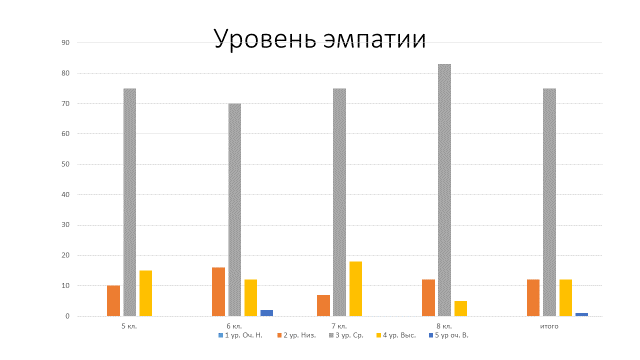 Сводный отчет результатов тестирования уровня эмпатийности по методике И.М. Юсупова представлен в диаграмме, где обозначены параллели 5,6,7,8 классов обучающихся школы, участвовавших в тестировании, и перечислены общие баллы уровня эмпатии. На диаграмме видно, что больше всего у обучающихся преобладает средний уровень эмпатии - 227 человек, что составляет 75%. Этот уровень присущ большинству людей. Окружающие не могут назвать такого человека толстокожим, но в то же время он не относится к числу особо чувствительных лиц. В межличностных отношениях судить о других более склонен по их поступкам, чем доверять своим личным впечатлениям. Ему не чужды эмоциональные проявления, но в большинстве своем они находятся под самоконтролем. В общении этот человек внимателен, пытается понять больше, чем сказано словами, но при излишнем излиянии чувств становится нетерпелив. Предпочитает деликатно не высказывать свою точку зрения, не будучи уверенным, что она будет принята. При чтении художественных произведений и просмотре фильмов чаще следит за действием, чем за переживаниями героев. Затрудняется прогнозировать развитие отношений между людьми, поэтому получается, что их поступки для него оказываются неожиданными.С очень низким уровнем эмпатии нет ни одного обучающегося, с очень высоким уровнем один ученик, что меньше одного процента. С низким и высоким уровнем примерно одинаковое количество протестированных: 35 и 39 человек соответственно, что составляет примерно по 12%.Стоит обратить внимание на 35 обучающихся с низким уровнем эмпатии. При этих итоговых значениях проявлений эмпатии человек испытывает проблемы в установлении контактов с людьми, некомфортно ощущает себя в шумной компании. Эмоциональные проявления в поступках окружающих зачастую кажутся ему непонятными и лишенными смысла. Чаще он отдает предпочтение уединенным занятиям конкретным делом, а не работе с людьми. Такой человек склонен к точным формулировкам и логичным решениям. Вероятно, у него немного друзей, а тех, кто в их числе, он больше ценит за ясный ум и деловые качества, нежели за чуткость и отзывчивость. Нередко и люди ему платят аналогично: бывают ситуации, когда такой человек чувствует свою отчужденность, окружающие не слишком балуют его своим вниманием. Но это исправимо, если он раскроет свой «панцирь» и станет внимательнее всматриваться в поведение своих родных и считать их потребности своими.Мы считаем, что наш проект поможет этим ребятам научиться жить в гармонии с самим собой и с окружающими, стать терпимее и дружелюбнее. А также работа в проекте поможет утвердиться большинству респондентов в доброжелательности к окружающим, милосердии, взаимопомощи и взаимоподдержке.Педагог-психолог Захарова Ф. В.